Moja miejscowość, mój regionTemat: Najpiękniejsze miejsce świata.Cele główne:- kształtowanie poczucia rytmu;- rozwijanie umiejętności wokalnych;- rozwijanie sprawności manualnej;- zapoznanie z herbem  miejscowości w której Dziecko mieszka lub tej, która znajduje się blisko miejsca zamieszkania Dziecka.Cele operacyjne: Dziecko:- porusza się zgodnie z rytmem;- śpiewa piosenkę;- wykonuje wydzierankę z kolorowego papieru;- rozpoznaje herb swojej lub niedalekiej miejscowości.Karta pracy, cz.4, str.23 https://flipbooki.mac.pl/Zabawa z rytmem. https://www.youtube.com/watch?v=g63ejAMTHM4Zachęcam do tej zabawy z Dzieckiem. Wystarczy wygodnie usiąść „po turecku” na podłodze i oczywiście zabrać ze sobą do zabawy dużo dobrego humoru. Oglądanie herbu miejscowości: Lublin Rodzic zwraca Dziecku uwagę, z jakich elementów składa się herb, wyjaśnia, co one oznaczają. Dziecko wodzi palcem po rysunku herbu w prawą i w lewą stronę.Kozioł i winorośl były atrybutami bogini Wenus (co oznacza płodność natury), od której wywodziła się Julia z rodu juliańskiego – według legendy przytoczonej przez Wincentego Kadłubka – założyciela miasta. Kozioł jest również symbolem miłości i Chrystusa. Czerwone tło symbolizuje siłę i władzę.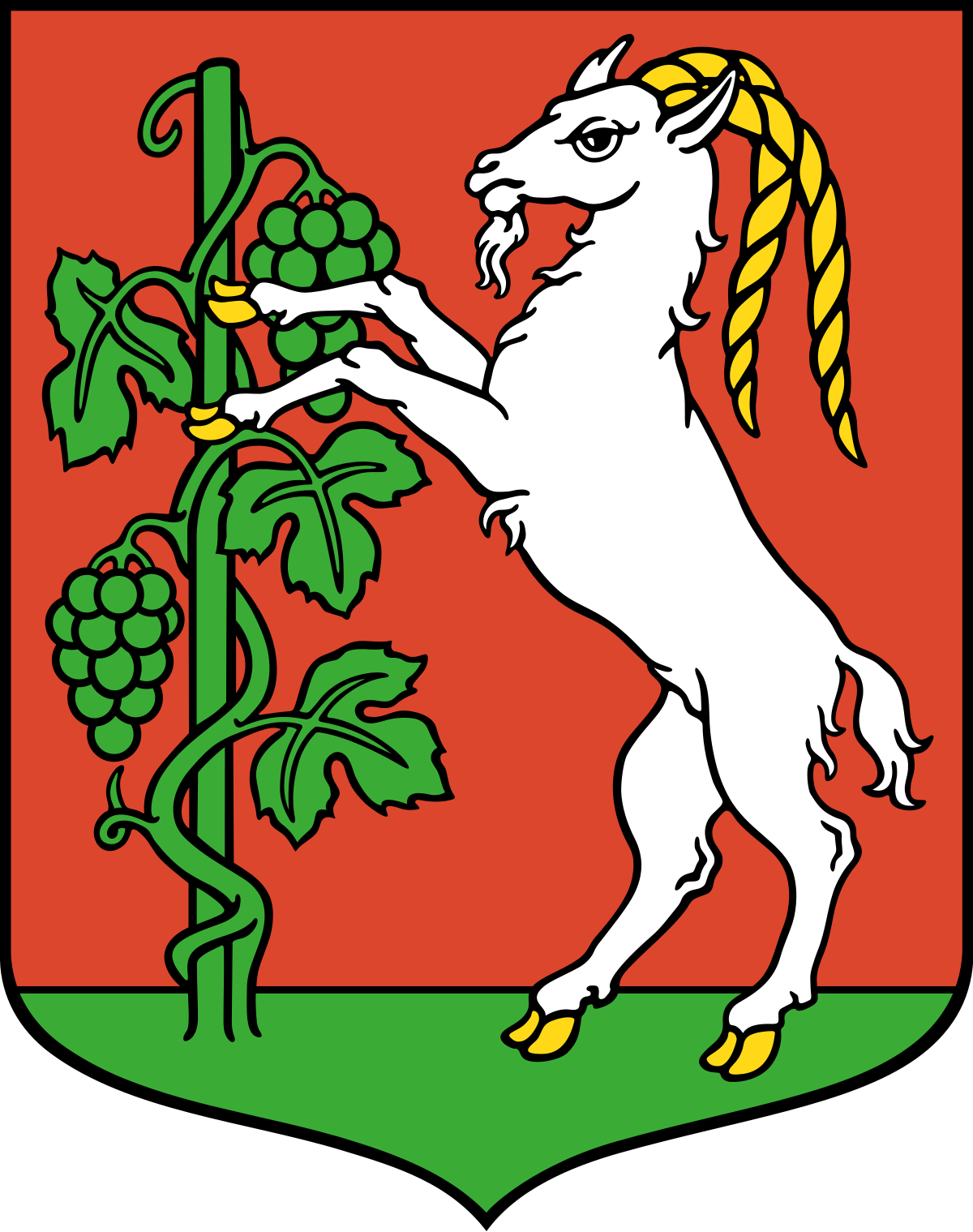 Herb LublinaZabawa „Który z kolei?”Będą potrzebne herby różnych miast, w tym herb miejscowości, o której rozmawiamy (Lublin).Rodzic układa w szeregu herby różnych miast, pośród nich jest herb Lublina. Zadaniem Dziecka jest udzielenie odpowiedzi na pytanie: Który z kolei jest herb Lublina? Za każdym razem Rodzic układa w inny sposób szereg z herbów. (Załącznik)Wykonanie pracy plastycznej – Karta pracy, cz.4, str. 24 (Potrzebny będzie papier kolorowy, klej, kredki). https://flipbooki.mac.pl/Oglądanie herbów różnych miast. Rysowanie herbu miejscowości Dziecka albo jego wymyślenie.Samodzielne działanie Dziecka: rysowanie wnętrza herbu, wydzieranie z papieru kolorowego w odpowiednich kolorach małych kawałeczków, naklejanie ich na konturach herbu.Karta pracy, cz.4, str. 24 (ciąg dalszy). https://flipbooki.mac.pl/Słuchanie wiersza Władysława Bełzy „Kto ty jesteś?”- Kto ty jesteś?- Polak mały.- Jaki znak twój?- Orzeł biały.- Gdzie ty mieszkasz?- Między swymi.- W jakim kraju?- W polskiej ziemi.- Czym ta ziemia?- Mą ojczyzną.- Czym zdobyta?- Krwią i blizną.- Czy ją kochasz?- Kocham szczerze.- A w co wierzysz?- W Polskę wierzę! (…)Rozmowa na temat wiersza:- W jakim państwie mieszkamy?- Mieszkamy w Polsce, więc jesteśmy…?(Polakami)- Czym dla Polaków jest Polska? (Ojczyzną)8. Omówienie zdjęć przedstawiających wybrane zamki Polski.Rodzic pokazuje zdjęcia i mówi:- Dawniej w Polsce budowano inne budowle niż obecnie.- Co przedstawiają zdjęcia?Rodzic wskazuje poszczególne zdjęcia i wymienia nazwy zamków i miejscowości.Ćwiczenia słownikowe.- Wyszukiwanie innych znaczeń słowa zamek (budynek warowny, urządzenie do zamykania drzwi, zapięcie ubrania – zamek błyskawiczny);- Wyszukiwanie synonimów słowa zamek. (zameczek, zamczysko, zamkowy, zamykać…)Rodzic wyjaśnia, że dawne miasto (miejscowość) to osada.- W jakich miejscach najczęściej budowano grody, czyli osady? Jakiego materiału używano do budowania grodów? ( w trudno dostępnych miejscach – na wzgórzach, na terenach otoczonych wodą lub bagiennych).Pokaz najważniejszych elementów zamków:https://prezi.com/p/pkomul6qx2n7/elementy-obronne-zamku/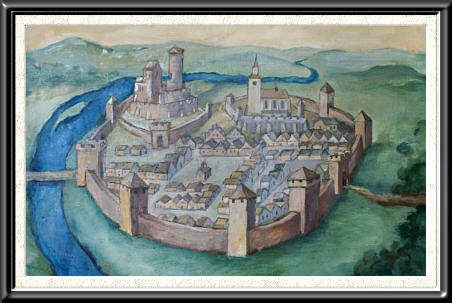 Rodzic nazywa najważniejsze elementy obronne zamku: wysokie i grube mury obronne, małe okna, fosa (rów, kanał wokół zamku, nad którą był most zwodzony), wieże, baszty.- Kto mieszkał w zamku?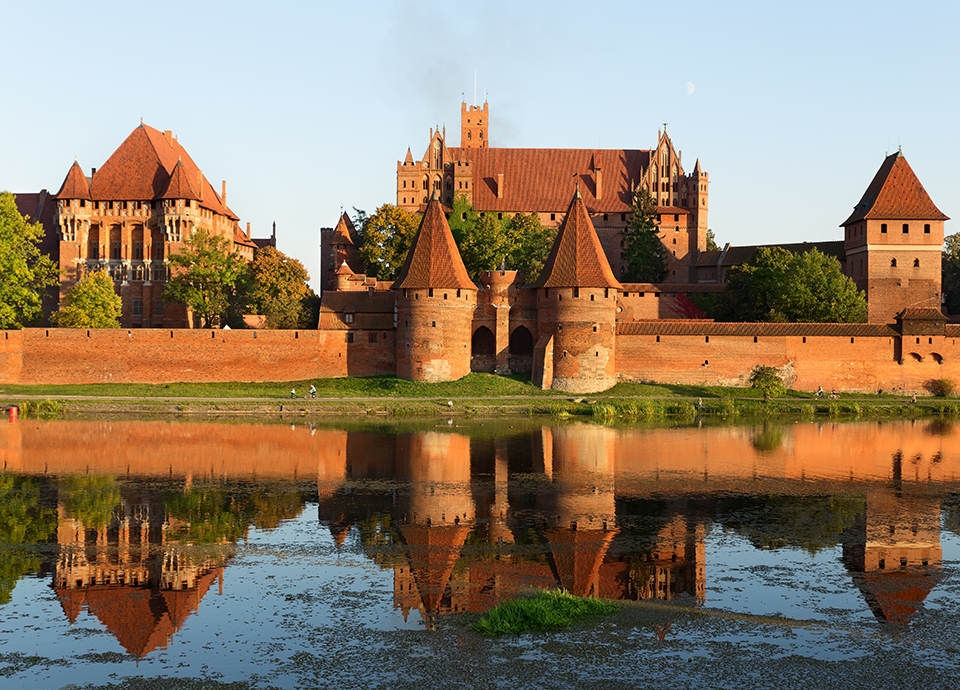 Zamek w Malborku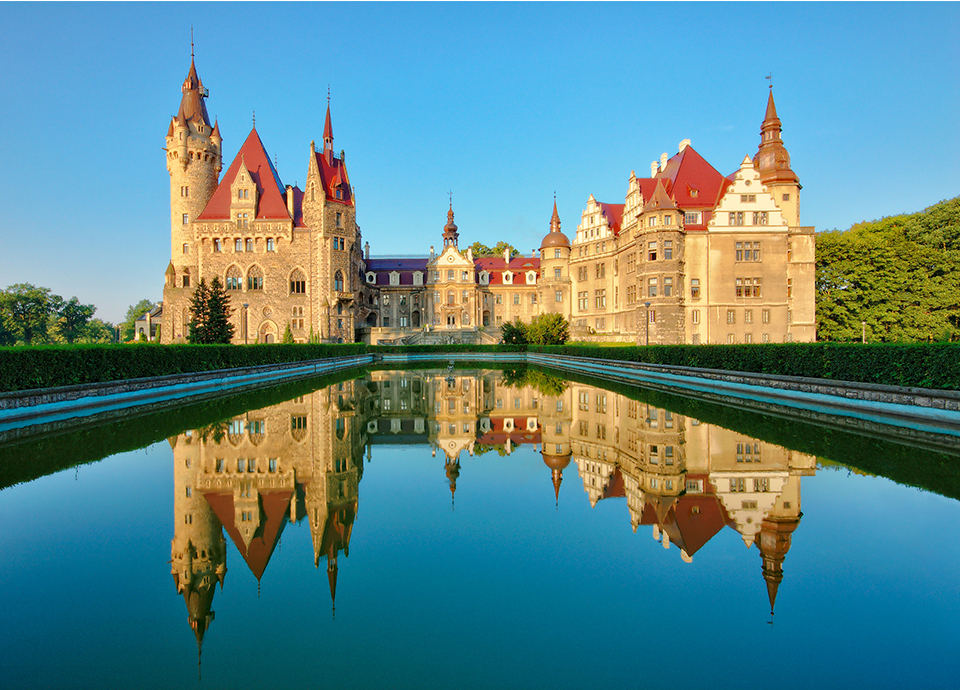 Zamek w MosznejZamek Czocha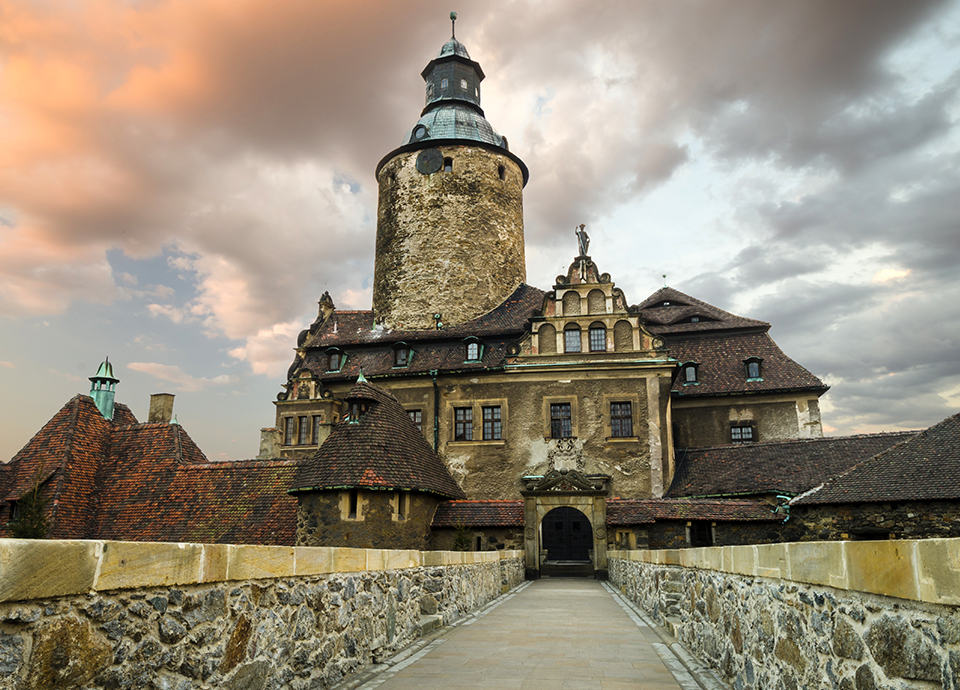 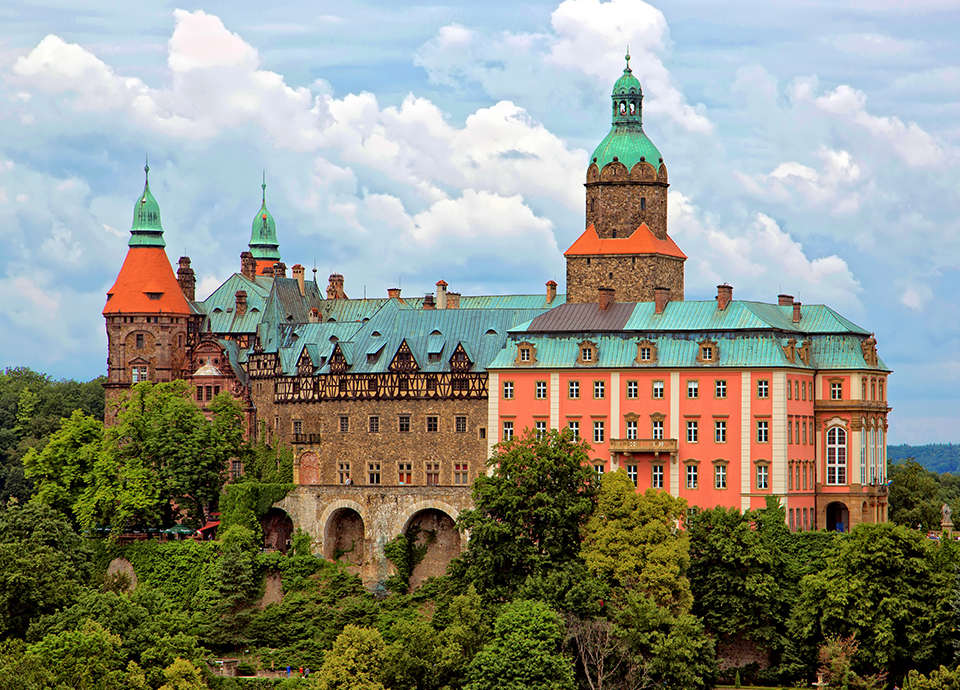 Zamek Książ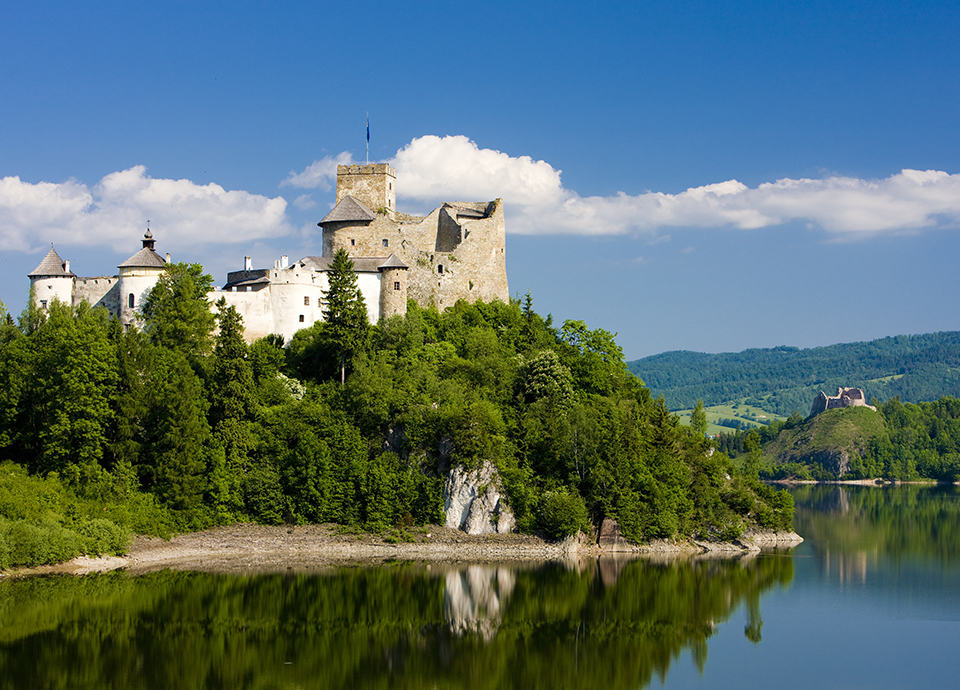 Zamek Dunajec w Niedzicy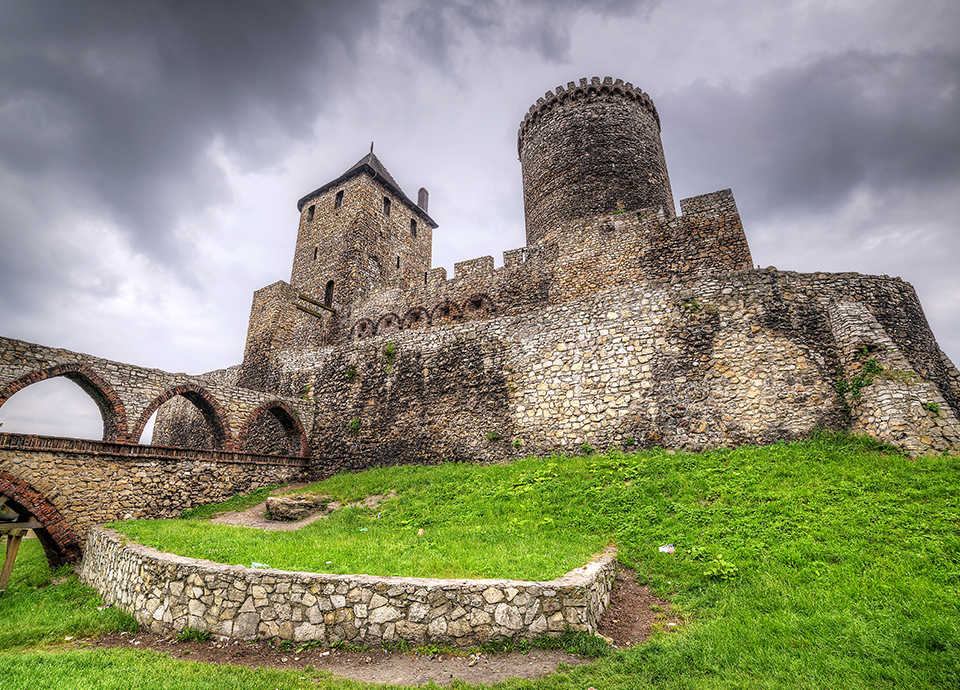 Zamek w Będzinie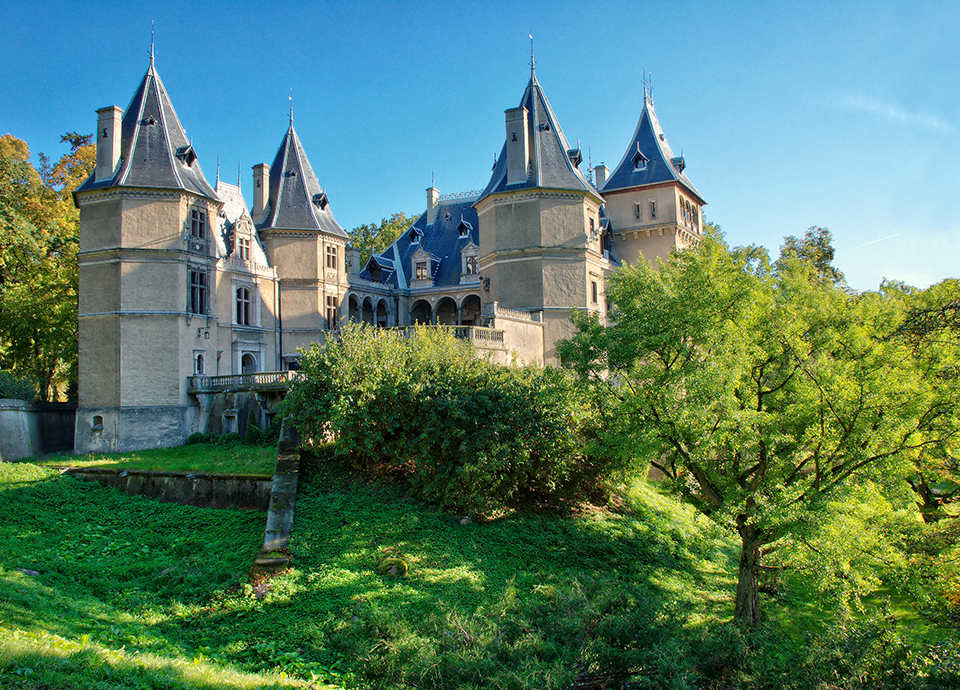 Zamek w Gołuchowie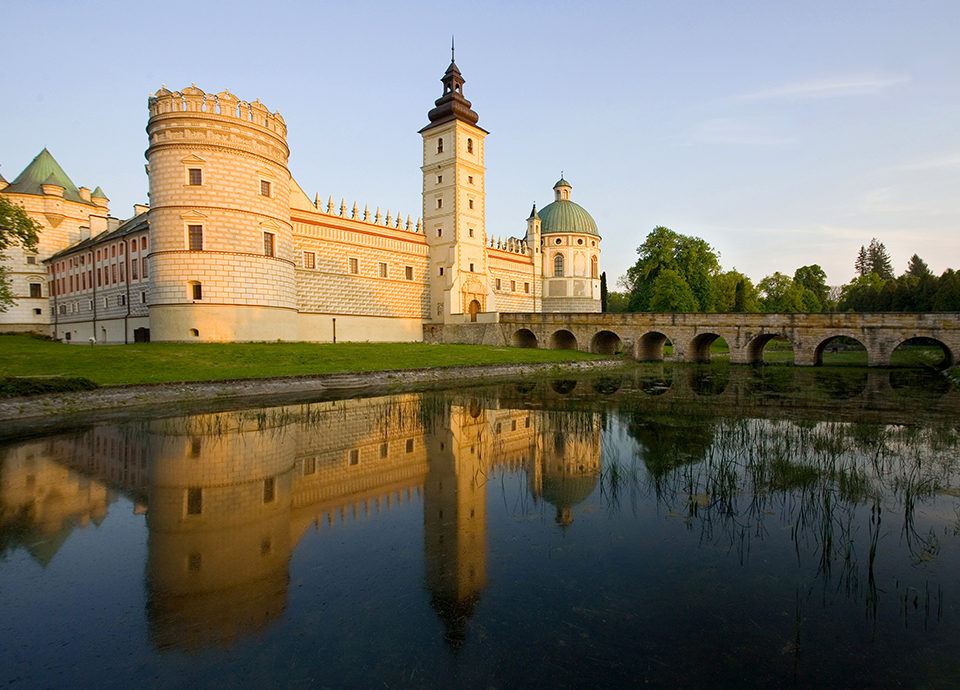 Zamek w Krasiczynie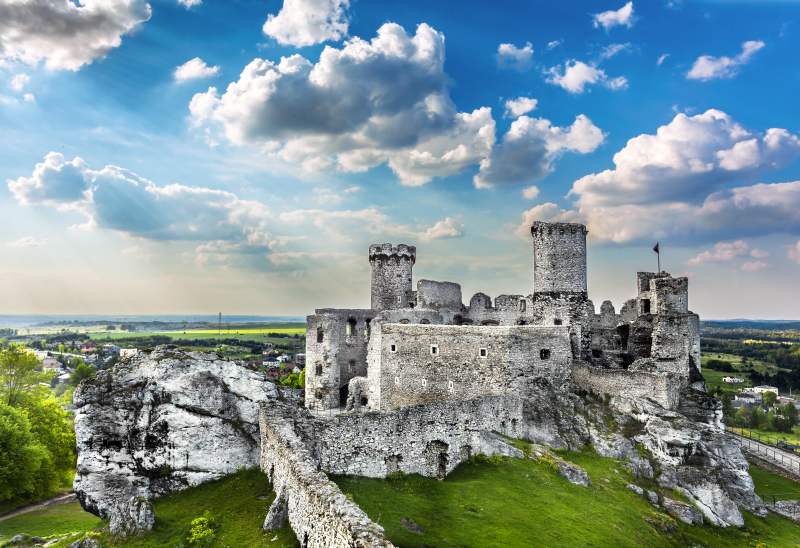 Zamek Ogrodzieniec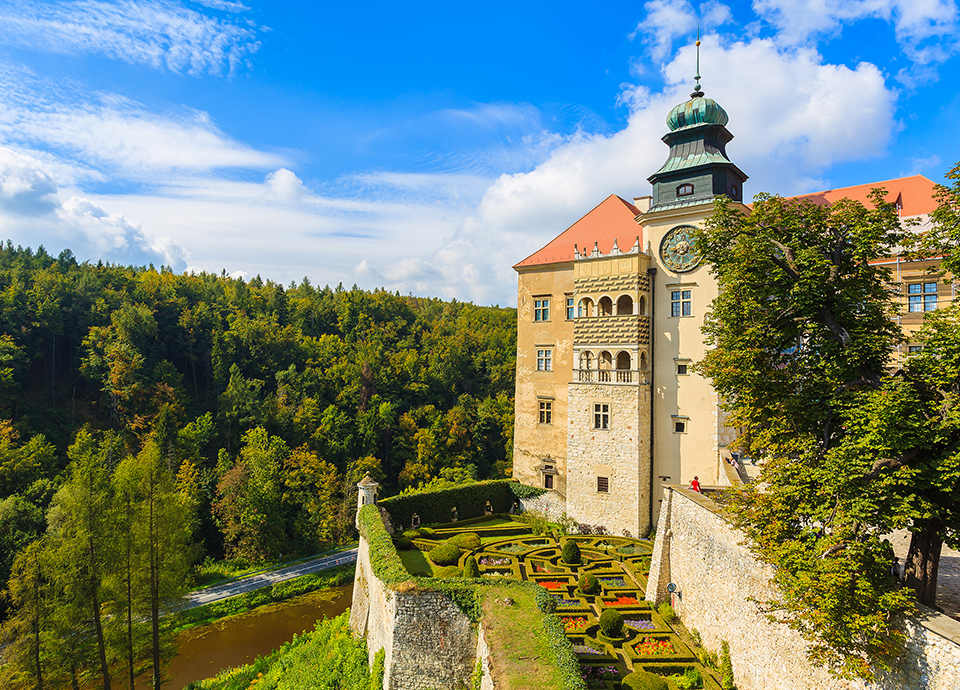 Pieskowa Skała9.Na koniec ćwiczymy z dzieckiem poznaną wcześniej piosenkę pt. Najpiękniejsze miejsce  świata” https://www.youtube.com/watch?v=31iMeePXKM8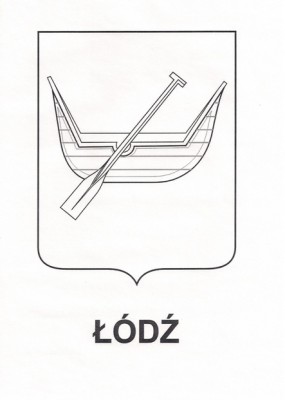 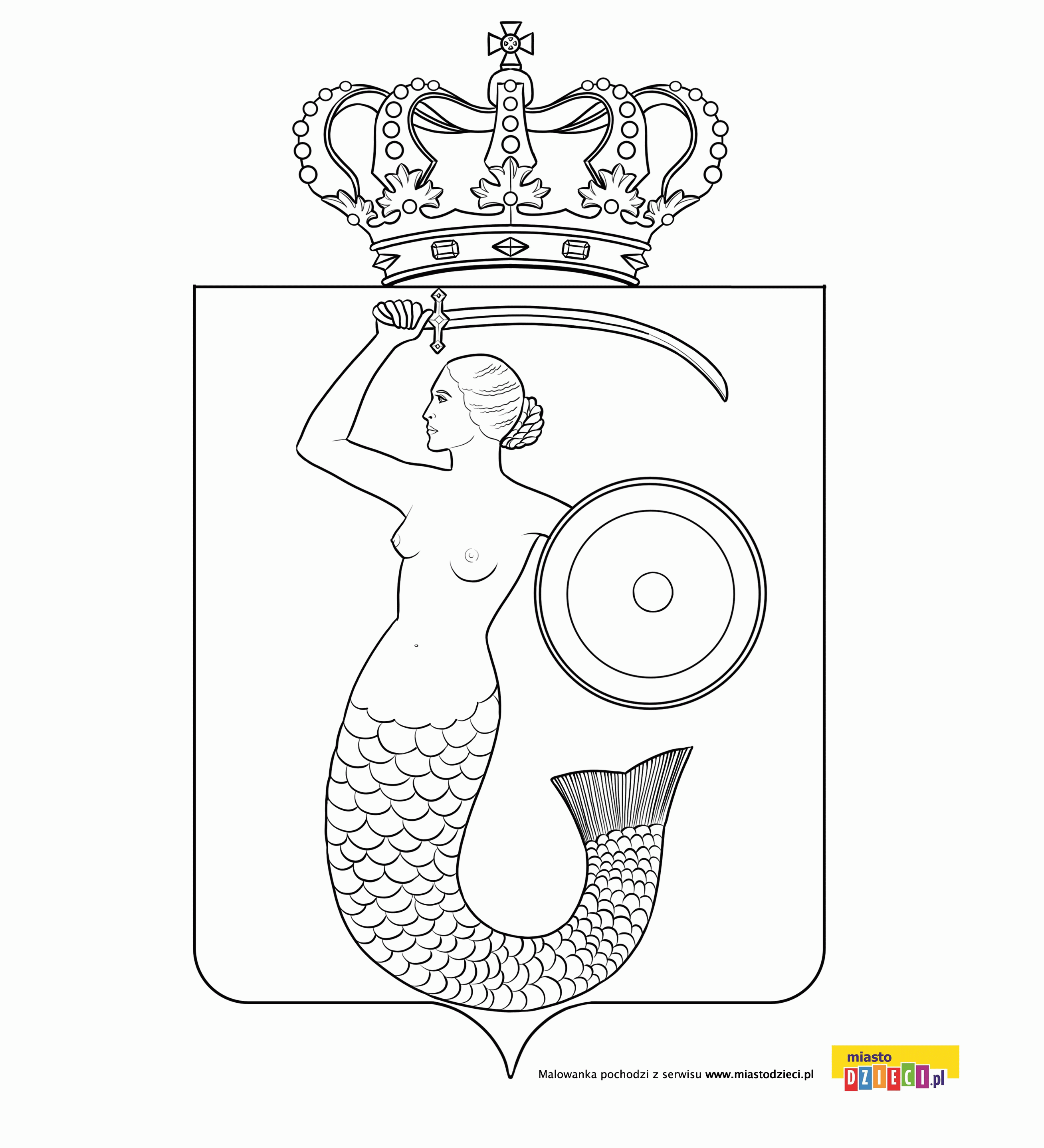                                                                                                                            Warszawa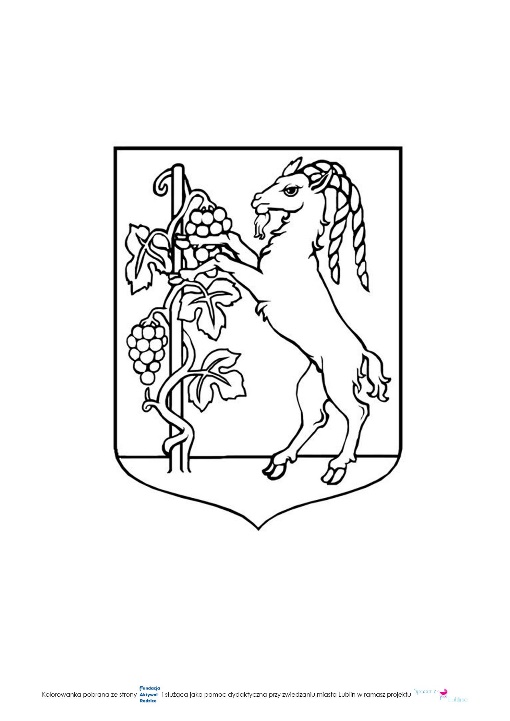 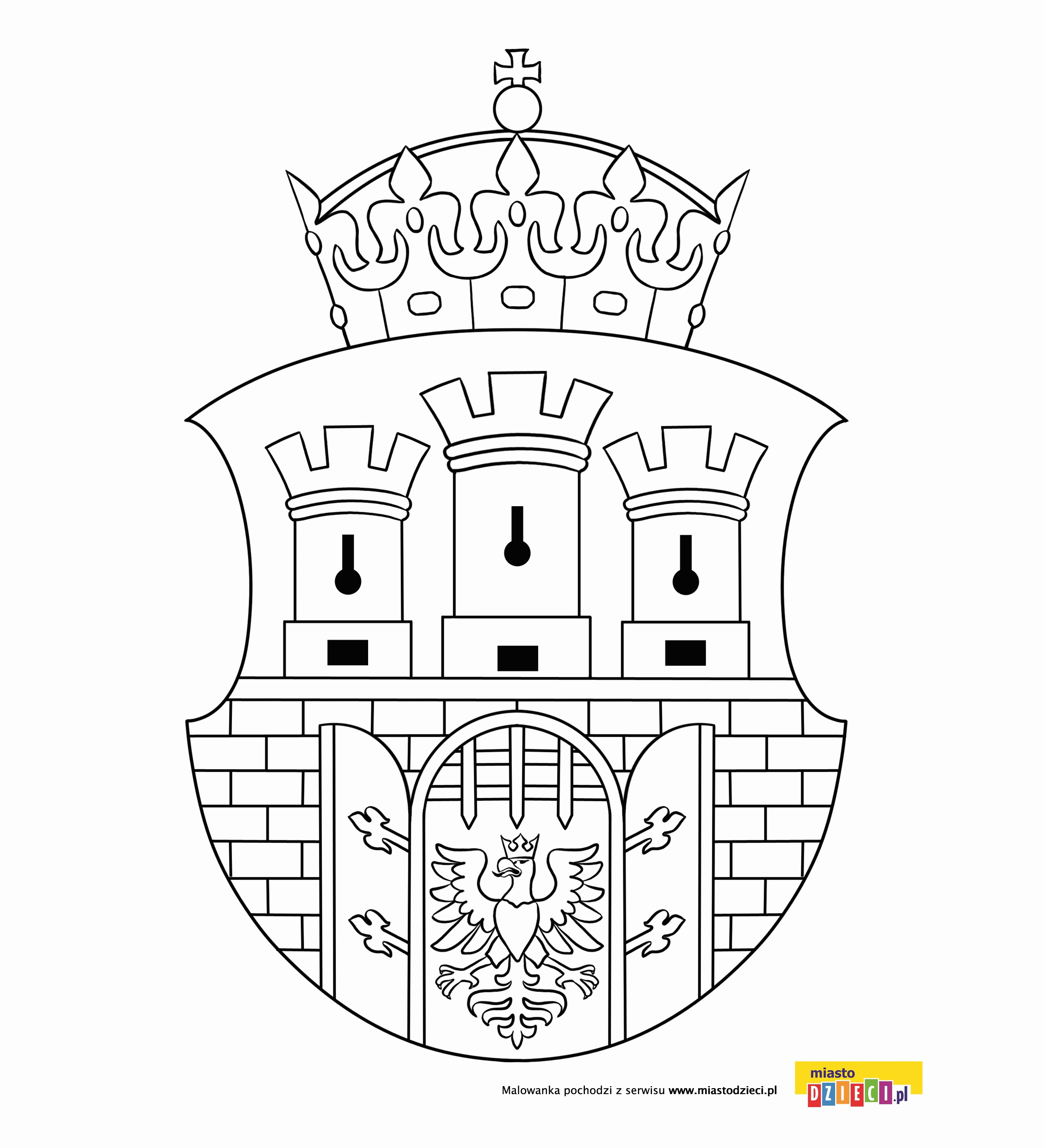 Lublin                                                                Kraków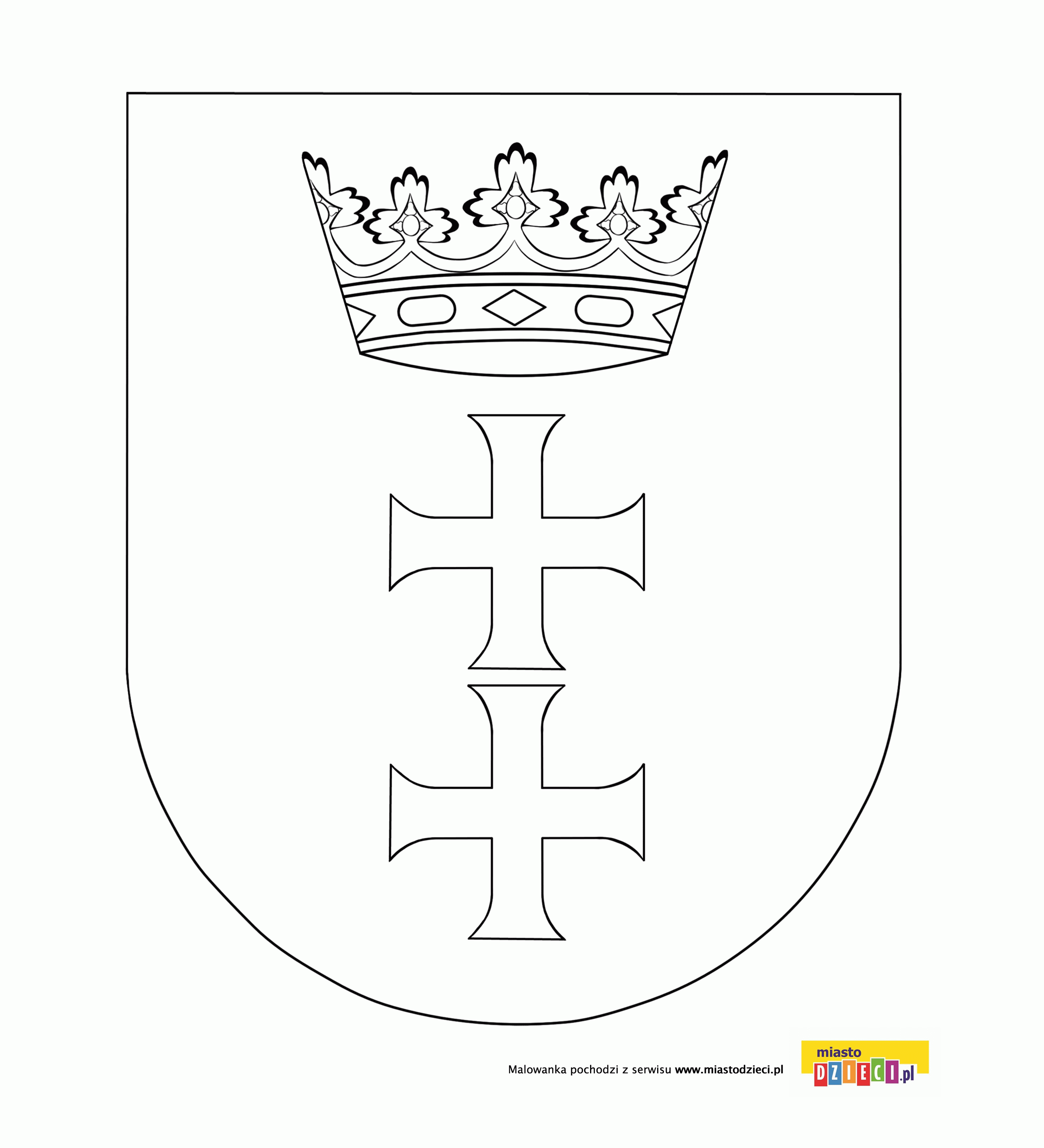 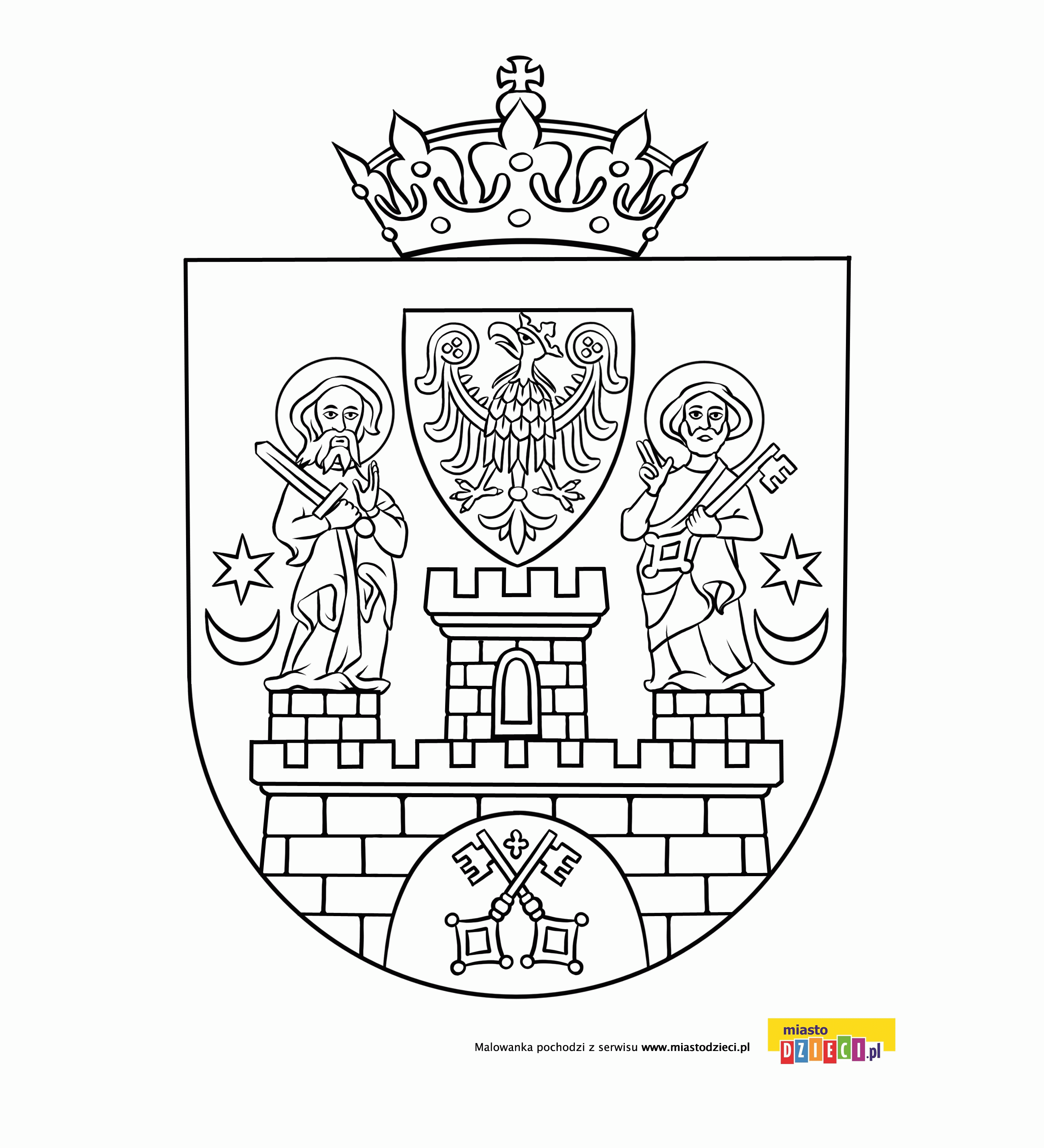                            Gdańsk                                                          Poznań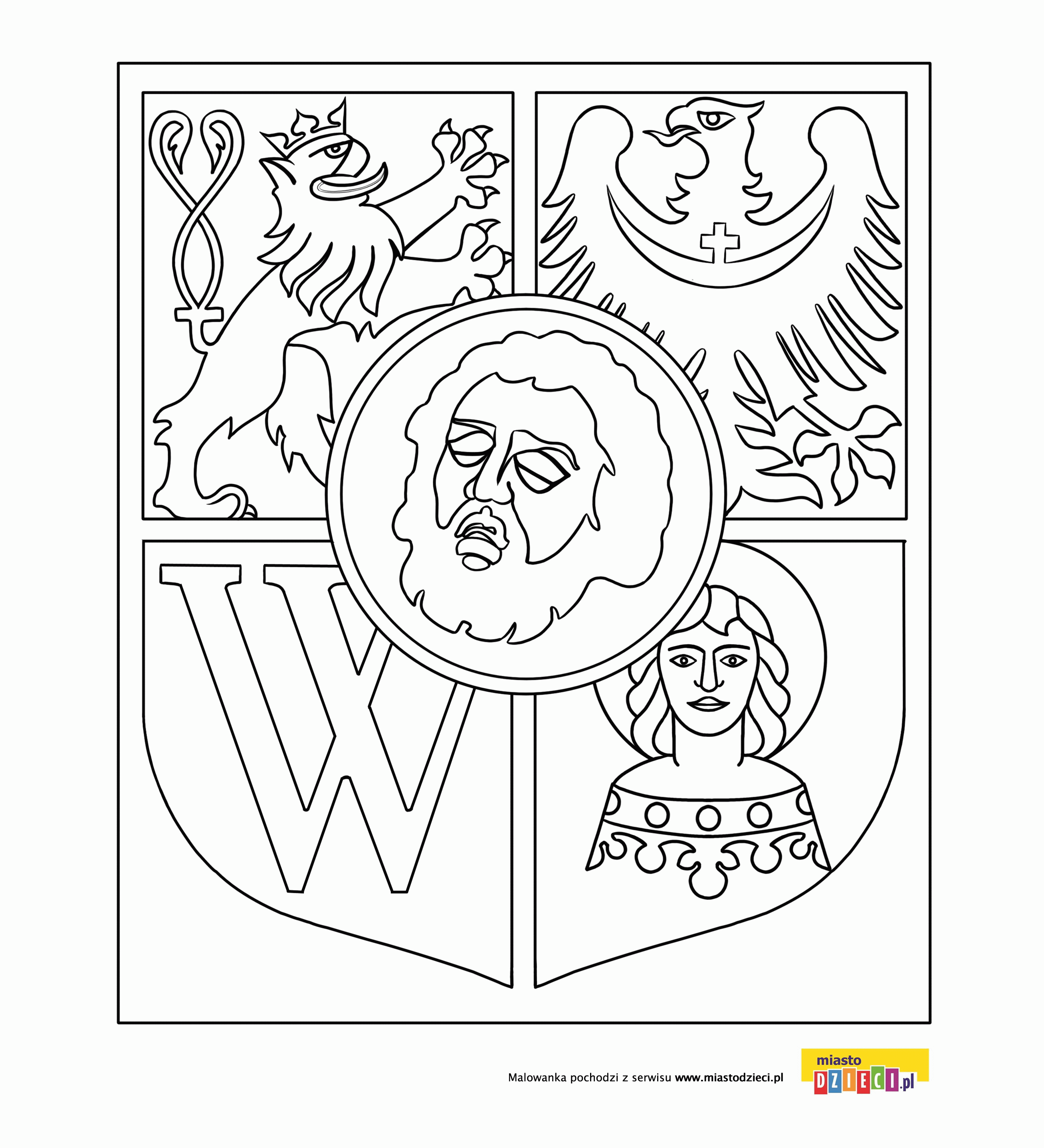 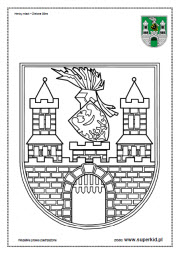                        Wrocław                                                        Zielona Góra Życzę przyjemnej nauki!!! I.Ponisz